                                                                                                                                                                                                                                                                                                                                                                                                                                                                                                                                                                                                                                                                                                                                                                                                                                                                                                                                                                                                                                                                                                                                                                                                                St Pius X Catholic Parish Heidelberg West acknowledges the Wurundjeri people.Fr Wayne Edwards:  St Pius X Presbytery 419 Waterdale Rd Heidelberg West 3081Tel: 9457 5794   Fax: 9457 1036   Email: heidelbergwest@cam.org.auExodus Community: 273 Liberty Parade Heidelberg West Tel: 9457 7593 School Principal: Barbara Gomez Tel: 9457 3776 Email: bgomez@spxhw.catholic.edu.au_________________________________________________________________________________________________MASS TIMES Sundays  	Saturday Vigil 7pm   Sunday 9am & 11.00am	Exodus Community, 12 Noon in the shed at 273 Liberty Pde, Heidelberg West        Weekdays	9am Tuesday, Wednesday, Thursday, Friday, SaturdayCONFESSIONS & ROSARY    	After 9am Mass on Saturday morningsCHURCH OPEN FOR PRAYER	8.30am – 4pm on school days only  PARISH WEBSITE - pol.org.au/heidelbergwest St Pius X Catholic Church Heidelberg West actively works to listen to, empower and protect children, and has zero tolerance for child abuse and neglect. SAINTS/FEAST DAYS FOR THE WEEKMonday 14 – Sts Cyril & MethodiusReflection: “Blessed are you when people hate you…exclude and insult you, and denounce your name…on account of the Son of Man.”  (LUKE 6:22)All of us have been in situations when someone has made a negative comment or joke about God or our Catholic faith.  How did you respond?  Did you stay silent or pretend to go along with the crowd because you didn’t want to cause waves and then, later, you felt bad?  Know that God is with you all the time; the Holy Spirit will put the right words in your mouth.  Pray for the strength and courage to proclaim our faith to others, especially during uncomfortable situations.Next Sunday: February 20th NEXT SUNDAY’S READINGS – 7TH SUNDAY ORDINARY TIME1Sam 26:2, 7-9, 12-13, 22-23; Ps 102: 1-4, 8, 10, 12-13; 1Cor 15: 45-49 Prayers for the Sick; David Tickner, Rosemary Alfred, Pauline Curlis, Joy OpieFor the Recently Departed: Catherine Beani, Harry LangstaffAnniversary of Death: Publius Fenech, Xavier Fenech, Sue Fenech, Jean Ross, Edna CroninSENIORS GET TOGETHER FEBRUARY - WHO AM I? (BABY PHOTOS). Join our Seniors Group in the Parish Hall on Wednesday February 16 at 11am for Who am I? Bring a plate to share and join in the fun. All Welcome!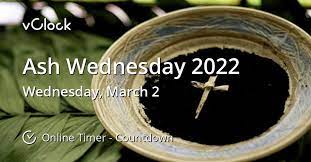 ASH WEDNESDAY WEDNESDAY MARCH 2 MASSES AT ST PIUS X 9.00AM & 7.00PM GRIEF AND LOSS SUPPORT GROUP - NEWWe are starting a Grief and Loss Support Group at St Pius X Parish Heidelberg West for those who are grieving having lost someone close to them. The purpose of the group is to bring people together in a safe space to share their common life experiences, and to provide the opportunity to share confidentially life’s challenges and problems, as well as make new friends and learn from each other. The group will meet weekly for coffee and a chat for six weeks where memories, experiences and challenges will be shared to help work through our grief experiences. Commencing Thursday February 17 @ 10am in the Parish House. For more information or to register your interest please call Jan Mc Caffrey 0423 478 504. All Welcome! VOLUNTEER OPPORTUNITY ASSISTING REFUGEE STUDENTSMERCY CONNECT MELBOURNE – Mercy Works Ltd. is currently recruiting volunteers to support Refugee Students and Asylum Seekers in Primary and Secondary schools across the Melbourne Archdiocese. The volunteer commitment is approximately half a day per week for four school terms. Experience working in an educational setting is preferred but not limited to. Please contact Sr. Mary Lewis RSM for an application form and further information. A Training Day for new volunteers with emphasis on Child Safeguarding will take place prior to commencement.Email: somml@bigpond.com  or Tel: 9326 1895CHAPLAINCY APPEAL 2022 This weekend is the Chaplaincy Appeal. Donations from our parish community will help the Chaplaincy programs to support the most vulnerable people in our community. Your support and generosity will ensure that Catholic Chaplains can continue to be the messengers of God’s mercy, love and compassion. Parishioners are encouraged to offer prayers and financial support to help provide continued spiritual and emotional comfort to individuals and families in Victoria facing loneliness, illness, pain, grief and death. You can donate using the envelopes available or online at www.catholiccarevic.org.au or call (03) 9287 5513.ReaderSpecial MinistersSaturday 7:00pmMargaret ScroggieSunday 9:00amCaroline Sheehan Sunday 11:00amValerie Lennox